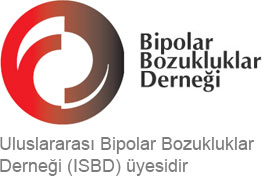 15-16 Eylül 2018Dokuz Eylül Üniversitesi Misafirhanesi                                                         http://www.bipolarturkiye.org/ Kayıt Fiyatlarına KDV Dahil değildir. KDV oranı %18 dir.Kayıt, konaklama ve kus talepleri ücretlerinin ilgi hesaplara yatırılıp dekontlarının ve kayıt konaklama formunun Arbeta Turizm’ e gamze@arbeta.com.tr adresinden yollanması ile kesinlik kazanacaktır.Kredi kartı ile ödeme yapabilmeniz için Kayıt-Konaklama formunun alt kısmında yer alan mail order formunu doldurmanız gerekmektedir.Arbeta Turizm, doğması muhtemel vergi, harç, rüsum tutarlarındaki değişikliği fiyatlara yansıtma hakkını saklı tutar.Konaklama ücretleri KDV dahil değildir.Kayıt, Konaklama ve Kurs talepleri ücretlerinin ilgili hesaplara yatırılıp, dekontlarının ve kayıt-konaklama formunun Arbeta Turizm’e  gamze@arbeta.com.tr adresinden yollanması ile kesinlik kazanacaktır.Kredi kartı ile ödeme yapabilmeniz için Kayıt-Konaklama formunun alt kısmında yer alan mail order formunu doldurmanız gerekmektedir.Konaklama Ücretleri 1 gecelik fiyat olup, 15 Eylül giriş- 16 Eylül 2018 çıkışı kapsamaktadır.Otel yarım pansiyon konsepti ile çalışmaktadır.Arbeta Turizm, doğması muhtemel vergi, harç, rüsum tutarlarındaki değişikliği fiyatlara yansıtma hakkını saklı tutar.Transfer ücretlerine %18 KDV dahil değildir.Arbeta Turizm, doğması muhtemel vergi, harç, rüsum tutarlarındaki değişikliği fiyatlara yansıtma hakkını saklı tutar.TOPLANTI MERKEZİDokuz Eylül Üniversitesi Toplantı SalonuTOPLANTI TARİHLERİKongre Toplantıları 15-16 Eylül 2018 tarihlerinde gerçekleştirilecektir. Kongre konaklamalarının 14-16 Eylül 2018 tarihleri için 2 gece olarak yapılması tavsiye edilir.KONGRE DİLİKongre dili Türkçedir.İZİNLERKongre katılımı için kurumlara verilmek üzere talep edilecek kongre davet yazıları kongre sekreterliği aracılığı ile isteyen katılımcılara gönderilecektir. Bu tür davet yazıları sadece izin amacı ile kullanılabilir.ÖNEMLİ TARİHLERSerbest Bildiri gönderimi Başlangıç 	: 17 Ağustos 2018 Serbest Bildiri Gönderimi Bitiş 		: 17 Ağustos 2018 Bildiri sonuçlarının ilan edilmesi 	: 01 Eylül 2018 SEKRETERYA HİZMETLERİKongre Merkezindeki Sekretarya aracılığı ile müracaatlarınız cevaplandırılacaktır. Kongre öncesinde lütfen Arbeta Turizm ile irtibat kurunuz.İPTALLERKayıt ve konaklama ücretlerinde 17 Ağustos 2018 tarihine kadar yapılan iptallerde iade kabul edilecek olup, geri ödeme yapılacaktır. 17 Ağustos  2018 – 01 Eylül 2018 tarihleri arasında yapılan iptallerde %50 oranında geri ödeme yapılacaktır. Bu tarihten sonra yapılacak iptallerde iade tapılmayacaktır. Tüm iadeler kongre bitiminden sonra yapılacaktır.WEB SAYFASIKongrenin resmi web sitesi olan http://www.bipolarturkiye.org/  adresinden kongre hakkındaki tüm detaylara ulaşabilirsiniz.Toplantıdaki tüm stand alanları, toplantı salonları fuayesinde yer alacaktır. Her birim stand alanı 3m * 2m (6 m2) boyutlarındadır. Stantlar maksimum 3m yüksekliğinde kurulacaktır. Her 6 m2 stand alanı için 2 ücretsiz firma temsilcisi kayıt hakkı verilecektir.Uydu sempozyumları 15-16 Eylül 2018 tarihlerinde 11:30- 12:30 saatleri arasında, bilimsel programın içerisinde yapılacaktır. Uydu sempozyum süresi 1 saattir. Genel Dekorasyon	: 3.000 TL + KDVSalon Dekor		: 2.000 TL + KDVFirmalar tarafından kongreye gönderilecek tüm malzemeler için gerekli bilgilendirme Şubat 2018’de Arbeta Turizm tarafından paylaşılacaktır.Tüm stand alanları aşağıdaki standartlarda olmalı ve buna göre kurulmalıdır;Standlar 13 Eylül 2018 tarihinde saat 10:00’ dan sonra kurulmaya başlanabilecek olup, aynı gün saat 16:00’a kadar kurulumlar devam edebilecektir. Bu saatler dışında herhangi bir malzeme taşınması ve kurulum işlemine izin verilmeyecektir.Standlar kurulduktan sonra, tahsis edilen alanların dışına çıkılmaması ve komşu stand alanların ihlal edilmeyecek şekilde düzenleme yapılacaktır.Yan yana bulunan ayrı firmalara ait standlarda, diğer firma standının önüne gelecek şekilde yan panel, görsel uygulama vs. yapılmasına izin verilmeyecektir.Arka bölümleri görünür şekilde stand kullanacak firmaların, standların arkalarını uygun şekilde kapatmaları veya ürün / firma görseli kullanmaları gerekmektedir.Standlar kurulduktan sonra, standlara ait malzemelerin standların arkasına konulmamasını önem taşımaktadır. Stand malzemeleri ve diğer malzemeler Arbeta Turizm tarafından firmalara tahsis edilecek olan depo alanlarında saklanacaktır.Kurulacak stand alanları, belirlenen alanlar dışına taşmayacak ve yüksekliği 3,00 m.yi geçmeyecektir.Belirtilen şartlara uygun kurulum yapılmaması halinde, standın modifiye edilmesi, uygun hale getirilmesi ve/veya kurdurulmaması organizasyon komitesinin inisiyatifinde olacaktır.Her stand için, firmalara 2 ücretsiz firma temsilcisi kayıt hakkı verilecektir.Her stand için, elektrik bağlantısı sağlanacaktır. Ayrıca talep edilmesi durumunda tarafımızdan 1 masa ve 2 sandalye tahsis edilecektir.Standların kurulumu, Arbeta Turizm personeli nezaretinde yapılacaktır.Stand alanları 15-16 Eylül 2018 tarihlerinde açık olacaktır.Stand alanının açık olduğu saatlerde, firma temsilcilerinin standlarda bulunmasını önemle rica ederiz.Stand alanında kullanılan sesli cihazların toplantı düzenini rahatsız edici tarzda olmaması ve yalnızca toplantı aralarında kullanılması zorunludur. Toplantılar sırasında sesli cihaz kullanımına izin verilmeyecektir. Ayrıca standlarda yapılacak tanıtım, yarışma vb. etkinlikler için “sessiz kulaklık sisteminin” kullanılması önerilmektedir.Promosyon dağıtımı ve stand aktivitelerinin bilimsel program aralarında yapılması gerekmektedir.Dağıtılacak her türlü promosyon malzemesi dernek yönetim kurulunun onayına tabidir.Firmalara ait promosyon malzemeleri, Arbeta Turizm deposunda firmalar için ayrılan yerlerde saklanacaktır. Depodan alınacak malzemeler için Arbeta personeli size yardımcı olacaktır. Arbeta Turizm, stand alanlarında oluşacak kayıp, çalıntı vb. durumunda sorumluluk kabul etmeyecektir.Kongre merkezine dışarıdan yiyecek-içecek maddesi getirilmesi yasaktır. Getirilmesi halinde otelin belirleyeceği ücret uygulanacaktır. Lütfen servis edilmesini istediğiniz yiyecek ve içecekler için Arbeta Turizm ile irtibat kurunuz.Kongre merkezinin duvarlarına herhangi bir şey asılması, yapıştırılması yasak olup, aksi durumda meydana gelecek zararlar ile ilgili olarak, firma kongre merkezine karşı direkt sorumlu kabul edilecektir. Asılacak materyallerin Arbeta Turizm tarafından temin edilecek panolara asılması rica olunur.Standların temizliğinden Arbeta Turizm ve otel personeli hiçbir şekilde sorumlu olmayacaktır.Standların temizliği, firmaların sorumluluğundadır. Talep edilmesi halinde ücreti karşılığında temizlik hizmeti sağlanacaktır.Tüm firma temsilcileri, stand alanları açılmadan 1 saat öncesinde stand alanlarına girebilirler. Tüm stand görevlileri ve firma temsilcilerinin, yaka kartlarını takmaları mecburidir. Hiçbir firma temsilcisi veya stand görevlisi, yaka kartını takmadan stand alanlarına giremeyecektir. Stand alanları açılış saatlerinden önce, kongre katılımcıları stand alanlarına alınmayacaktır.STAND ALANI AÇILIŞ VE KAPANIŞ SAATLERİStandların kurulumu sırasında, belirlenen alanların dışına çıkılmaması ve yüksekliğin 3,50 m.’yi geçmemesine dikkat edilecektir. Belirlenen standartlara uyulmaması halinde, standın modifiye edilmesi, uygun hale getirilmesi ve / veya kurdurulmaması derneğin inisiyatifinde olacaktır.Sökülme işlemi için belirtilen saatler arasında toplanmayan standlar için herhangi bir sorumluluk kabul edilmeyecektir.Firmalar tarafından alınan her birim stand için, 2 firma temsilcisine ücretsiz kayıt hakkı verilmektedir. Lütfen firmanız tarafından toplantıya ücretsiz katılacak olan firma temsilcileri isim listesini 01 Eylül 2018 tarihine kadar Arbeta Turizm’ e bildirmenizi rica ederiz.Toplantı merkezinde konuklarınıza sunmak istediğiniz yiyecek içecek hizmeti için, talepleriniz yazılı olarak Arbeta Turizm’e iletilmelidir. Toplantı merkezinde servis edilecek olan yiyecek ve içeceklerle birlikte firma logolu bardak ve peçeteler kullanılabilecektir. Tüm yiyecek ve içecek siparişleri, Arbeta  Turizm tarafından alınacaktır. Lütfen konuklarınıza sunmayı istediğiniz yiyecek içecekler için, Arbeta  Turizm ile irtibata geçerek, en geç  01 Eylül 2018 tarihine kadar tarafımıza ulaştırmanızı rica ederiz.Aktivite alanı içerisinde yapılacak yiyecek – içecek servisi ve her türlü aktivitenin detaylı içerik ve akış saatleri ile ilgili bilginin 01 Eylül 2018 tarihine kadar Arbeta Turizm’e bildirilmesi gerekmektedir. Ayrıca aktivite alanı içerisinde yapılması planlanan özel şov, sanatçı, müzik grubu vb. tarzda aktivitelerin saat Düzenleme Kurulu onayı ile yapılabileceğini belirtmek isteriz. Aktivite alanlarında alkollü içecek servisi yapılmasına izin verilmeyecektir.Toplantı merkezinde kullanılacak tüm malzemeler tutuşmaz malzemelerden hazırlanmalıdır. Stand alanında firmaların yerleşimi; yangın alarmı, yangın uyarı sistem araçları ve yangın söndürme araçlarını engellemeyecek şekilde olacaktır.Arbeta Turizm, kongre sonuna kadar kongre merkezinin ve malzemelerin korunmasını sağlayacaktır. Bu durum, ArbetaTurizm’ i herhangi bir kayıp veya çalıntı durumuna karşı sorumluluk altında tutmayacaktır. Kayıp, çalıntı, hasar vb. durumlar için, firmaların malzemelerini sigortalatması önerilir.Arbeta TurizmTel	: +90  538 277 93 74E-mail	: gamze@arbeta.com.trKAYIT- KONAKLAMA -TRANSFERKAYIT- KONAKLAMA -TRANSFERKAYIT- KONAKLAMA -TRANSFERKAYIT KAYIT KAYIT ÜCRETKatılımcı  100,00 ₺ Firma Temsilcisi                                       100,00 ₺ KONAKLAMAKONAKLAMAKONAKLAMA          ÜCRET          ÜCRET                            SNG                   DBLKonaklama                            100,00 ₺                 200,00 ₺ TRANSFERTRANSFERTRANSFER                                  Tek Yön                 Çift YönToplu Transfer                                100,00 ₺               200,00 ₺GENEL BİLGİLERSTAND ALANLARI                                                                             8.000 TL + KDVUYDU SEMPOZYUM                                                                       12.000 TL + KDVTOPLANTI GENEL SPONSORLUĞU -1                                   15.0000 TL + KDVTOPLANTI GENEL SPONSORLUĞU -1                                   15.0000 TL + KDVTOPLANTI GENEL SPONSORLUĞU -1                                   15.0000 TL + KDVTOPLANTI GENEL SPONSORLUĞU -1                                   15.0000 TL + KDVTOPLANTI GENEL SPONSORLUĞU -1                                   15.0000 TL + KDVDiğer Basılı Malzeme: 7.500 TL + KDV: 7.500 TL + KDV: 7.500 TL + KDVTeknik Ekipman + NakliyeTeknik Ekipman + Nakliye: 7.500 TL + KDV: 7.500 TL + KDV: 7.500 TL + KDVTOPLANTI GENEL SPONSORLUĞU -2                                   10.000 TL + KDVTOPLANTI GENEL SPONSORLUĞU -2                                   10.000 TL + KDVTOPLANTI GENEL SPONSORLUĞU -2                                   10.000 TL + KDVTOPLANTI GENEL SPONSORLUĞU -2                                   10.000 TL + KDVTOPLANTI GENEL SPONSORLUĞU -2                                   10.000 TL + KDVWeb Sitesi: 5.000 TL + KDV: 5.000 TL + KDVKongre Elektronik Duyuru ve UygulamalarıKongre Elektronik Duyuru ve UygulamalarıKongre Elektronik Duyuru ve Uygulamaları: 3.000 TL + KDV: 3.000 TL + KDVBildiri Sistemi KullanımıBildiri Sistemi Kullanımı: 2.000 TL + KDV: 2.000 TL + KDVTOPLANTI GENEL SPONSORLUĞU  -3                                  5.000 TL + KDVMALZEME GÖNDERİMİ                                                             STAND KURULUMU                                                           STAND ALANLARISTAND ALANLARINA GİRİŞLER•Kurulum13 Eylül 2018, Cuma13 Eylül 2018, Cuma09.00 – 14:00•Stand alanı açılış15 Eylül  2018, Cumartesi15 Eylül  2018, Cumartesi14:30 – 18:2016 Eylül  2018, Pazar16 Eylül  2018, Pazar09:30 – 15:45•Sökülme16 Eylül 2018, Pazar16 Eylül 2018, Pazar16:00 – 23:00FİRMA TEMSİLCİSİ KAYITLARI YİYECEK VE İÇECEK HİZMETLERİ YANGIN TALİMATI GÜVENLİK ÖZEL İSTEKLERİNİZ VE DETAYLAR İÇİN 